«Μουσικές και μελωδίες που αγαπήσαμε – Latin & Gypsy Jazz» το Σάββατο στο Δημοτικό Θέατρο ΛαμίαςΟ Δήμος Λαμιέων σας προσκαλεί στην μουσική παράσταση «Μουσικές και μελωδίες που αγαπήσαμε – Latin & Gypsy Jazz» που θα πραγματοποιηθεί το Σάββατο 17 Μαρτίου 2018 και ώρα 20:15 στο Δημοτικό Θέατρο Λαμίας. Μετά την μαγευτική βραδιά που μας χάρισαν τον περασμένο Νοέμβρη στο κατάμεστο Δημοτικό μας Θέατρο, ο Γιώργος Γκλάβας και ο Άκης Δαβανέλλος, γνωστοί και ως ‘The Midnight Blue’, θα ταξιδέψουν και πάλι το κοινό με γνωστά Ελληνικά και ξένα μουσικά έργα αλλά και δικές τους συνθέσεις.Συμμετέχουν οι Λαμιώτες μουσικοί:‘The Midnight Blue’ και Μαρία Βε (ακορντεόν), Γιώργος Βενετούλιας (Κλαρινέτο), Σάκης Καρακώστας (Βιολί), Στέλιος Κατσίβελος (μαντολίνο), Νίκος Παπαρούπας (Τρομπέτα), Γιάννης Συγγούνης (Κόντρα Μπάσο), Σπύρος Τσιλοφύτης  (Gypsy κιθάρα).Στο τραγούδι: Στάθης Ανδρικόπουλος, Δημήτρης Αργυρίου, Γιώργος Γεωργίου, Εύα Δημοκωστούλα, Χρυσόστομος Μαλάτος και το μουσικό σύνολο “Albatros” του Μουσικού Σχολείου Λαμίας με μαέστρο την Μάϊρα Παπαποστόλου. Αφήγηση Αντρέας Γιουλάτος - Λιοπύρης. Η είσοδος για το κοινό θα είναι ελεύθερη.Από το Γραφείο Τύπου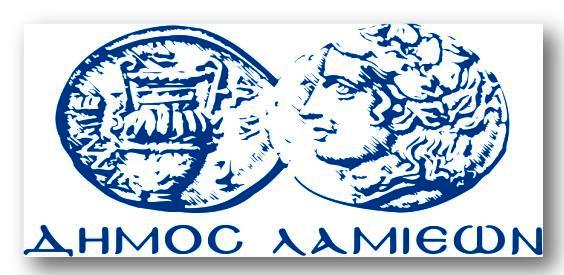 ΠΡΟΣ: ΜΜΕΔΗΜΟΣ ΛΑΜΙΕΩΝΓραφείου Τύπου& Επικοινωνίας                                   Λαμία, 14/3/2018